                                                                       SCHEMAT ORGANIZACYJNY PODMIOTU LECZNICZEGO				                                                                                                      Pion medyczny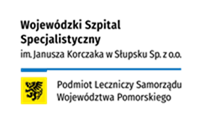 Wojewódzkiego Szpitala Specjalistycznego im. Janusza Korczaka w Słupsku Sp. z o. o.*KO, w których nie rozpocząto działalnościSporządził: Dział Jakości 12.06.2017r.Aktualizacja: Katarzyna Pierzchalska, Katarzyna Świtek, 26.03.2018r.Aktualizacja: Anna Kuraśkiewicz, 06.06.2018r.Aktualizacja: Anna Kuraśkiewicz, 23.07.2018r.Aktualizacja: Anna Kuraśkiewicz, 11.10.2018r.Aktualizacja: Anna Kuraśkiewicz, 05.11.2018r.Aktualizacja: Anna Kuraśkiewicz, 21.12.2018r.Aktualizacja: Anna Kuraśkiewicz, 17.10.2019r.Aktualizacja: Anna Kuraśkiewicz, 20.08.2020rAktualizacja: Anna Kuraśkiewicz, 19.10.2020r.Aktualizacja: Anna Kuraśkiewicz 04.01.2021r.Aktualizacja: Anna Kuraśkiewicz 13.04.2021r.Aktualizacja: Anna Kuraśkiewicz 18.10.2021r.Aktualizacja: Anna Kuraśkiewicz 27.04.2022r.Aktualizacja: Anna Kuraśkiewicz 17.10.2022r.Aktualizacja: Anna Kuraśkiewicz 28.02.2023r.Aktualizacja: Anna Kuraśkiewicz 18.07.2023r.Numer księgi rejestrowej (000000011493)Numer księgi rejestrowej (000000011493)Numer księgi rejestrowej (000000011493)Numer księgi rejestrowej (000000011493)Numer księgi rejestrowej (000000011493)Numer księgi rejestrowej (000000011493)Numer księgi rejestrowej (000000011493)Numer księgi rejestrowej (000000011493)Numer księgi rejestrowej (000000011493)Numer księgi rejestrowej (000000011493)Cz. IIdentyfikator terytorialny (2263011) – Słupsk; Identyfikator terytorialny (2212011) – UstkaIdentyfikator terytorialny (2263011) – Słupsk; Identyfikator terytorialny (2212011) – UstkaIdentyfikator terytorialny (2263011) – Słupsk; Identyfikator terytorialny (2212011) – UstkaIdentyfikator terytorialny (2263011) – Słupsk; Identyfikator terytorialny (2212011) – UstkaIdentyfikator terytorialny (2263011) – Słupsk; Identyfikator terytorialny (2212011) – UstkaIdentyfikator terytorialny (2263011) – Słupsk; Identyfikator terytorialny (2212011) – UstkaIdentyfikator terytorialny (2263011) – Słupsk; Identyfikator terytorialny (2212011) – UstkaIdentyfikator terytorialny (2263011) – Słupsk; Identyfikator terytorialny (2212011) – UstkaIdentyfikator terytorialny (2263011) – Słupsk; Identyfikator terytorialny (2212011) – UstkaIdentyfikator terytorialny (2263011) – Słupsk; Identyfikator terytorialny (2212011) – UstkaCz. IIKod organu rejestrowego (22- Wojewoda Pomorski)Kod organu rejestrowego (22- Wojewoda Pomorski)Kod organu rejestrowego (22- Wojewoda Pomorski)Kod organu rejestrowego (22- Wojewoda Pomorski)Kod organu rejestrowego (22- Wojewoda Pomorski)Kod organu rejestrowego (22- Wojewoda Pomorski)Kod organu rejestrowego (22- Wojewoda Pomorski)Kod organu rejestrowego (22- Wojewoda Pomorski)Kod organu rejestrowego (22- Wojewoda Pomorski)Kod organu rejestrowego (22- Wojewoda Pomorski)Cz. IIIWojewódzki Szpital Specjalistyczny im. Janusza Korczaka w Słupsku spółka z ograniczoną odpowiedzialnościącz. IV (1310)REGON 770901511NIP 839 31 79 849Wojewódzki Szpital Specjalistyczny im. Janusza Korczaka w Słupsku spółka z ograniczoną odpowiedzialnościącz. IV (1310)REGON 770901511NIP 839 31 79 849Wojewódzki Szpital Specjalistyczny im. Janusza Korczaka w Słupsku spółka z ograniczoną odpowiedzialnościącz. IV (1310)REGON 770901511NIP 839 31 79 849Wojewódzki Szpital Specjalistyczny im. Janusza Korczaka w Słupsku spółka z ograniczoną odpowiedzialnościącz. IV (1310)REGON 770901511NIP 839 31 79 849Wojewódzki Szpital Specjalistyczny im. Janusza Korczaka w Słupsku spółka z ograniczoną odpowiedzialnościącz. IV (1310)REGON 770901511NIP 839 31 79 849Wojewódzki Szpital Specjalistyczny im. Janusza Korczaka w Słupsku spółka z ograniczoną odpowiedzialnościącz. IV (1310)REGON 770901511NIP 839 31 79 849Wojewódzki Szpital Specjalistyczny im. Janusza Korczaka w Słupsku spółka z ograniczoną odpowiedzialnościącz. IV (1310)REGON 770901511NIP 839 31 79 849Wojewódzki Szpital Specjalistyczny im. Janusza Korczaka w Słupsku spółka z ograniczoną odpowiedzialnościącz. IV (1310)REGON 770901511NIP 839 31 79 849Wojewódzki Szpital Specjalistyczny im. Janusza Korczaka w Słupsku spółka z ograniczoną odpowiedzialnościącz. IV (1310)REGON 770901511NIP 839 31 79 849Wojewódzki Szpital Specjalistyczny im. Janusza Korczaka w Słupsku spółka z ograniczoną odpowiedzialnościącz. IV (1310)REGON 770901511NIP 839 31 79 849Podmiot 
Leczniczy 
cz. IVSZPITAL SPECJALISTYCZNYcz. VI (1 – stacjonarne i całodobowe świadczenia zdrowotne – szpitalne)AMBULATORYJNA OPIEKA ZDROWOTNAcz. VI (3 – ambulatoryjne świadczenia zdrowotne)AMBULATORYJNA OPIEKA ZDROWOTNAcz. VI (3 – ambulatoryjne świadczenia zdrowotne)AMBULATORYJNA OPIEKA ZDROWOTNAcz. VI (3 – ambulatoryjne świadczenia zdrowotne)AMBULATORYJNA OPIEKA ZDROWOTNAcz. VI (3 – ambulatoryjne świadczenia zdrowotne)AMBULATORYJNA OPIEKA ZDROWOTNAcz. VI (3 – ambulatoryjne świadczenia zdrowotne)AMBULATORYJNA OPIEKA ZDROWOTNAcz. VI (3 – ambulatoryjne świadczenia zdrowotne)AMBULATORYJNA OPIEKA ZDROWOTNAcz. VI (3 – ambulatoryjne świadczenia zdrowotne)ZAKŁAD LECZNICZY USTKAcz. VI (2 - stacjonarne i całodobowe świadczenia zdrowotne- inne niż szpitalne)ZAKŁAD LECZNICZY USTKAcz. VI (2 - stacjonarne i całodobowe świadczenia zdrowotne- inne niż szpitalne)Zakład leczniczyCz. VISŁUPSK REGON 77090151100022SŁUPSK REGON 77090151100047 SŁUPSK REGON 77090151100047 SŁUPSK REGON 77090151100047 SŁUPSK REGON 77090151100047 SŁUPSK REGON 77090151100047 USTKA REGON 77090151100061  USTKA REGON 77090151100061  USTKAREGON 77090151100054USTKAREGON 77090151100054Zakład leczniczyCz. VISzpitalSłupskcz. V (01)Poradnie specjalistyczne Słupskcz. V (02)Poradnie Specjalistyczne Przyszpitalne Słupskcz. V (08)Pozostaładziałalność medyczna Słupskcz. V (09)Podstawowa Opieka Zdrowotna Słupskcz. V (10)Pracownie Diagnostyczne i Zabiegowe Słupskcz. V (07)Podstawowa Opieka Zdrowotna Ustka cz. V (12)Zakład przyrodoleczniczy w Ustcecz. V (19)Zakład Pielęgnacyjno-Opiekuńczy cz. V (11)Sanatorium Uzdrowiskowe w UstceCz. V (18)Jednostka 
organizacyjna 
cz. VOddział Chorób Wewnętrznychcz. VII (025)cz. VIII (4000)Poradnia Medycyny PracyCz. VII (085)Cz. VIII (1160)Poradnia HematologicznaCz. VII (076)Cz. VIII (1070)Zakład Rehabilitacji LeczniczejCz. VII (158)Cz. VIII (7400)Poradnia POZCz. VII (162)Cz. VIII (0012)Pracownia HemodynamikiCz. VII (093)Cz. VIII (7232)Poradnia nocnej i świątecznej opieki zdrowotnej 
Cz. VII (164)
Cz. VIII (0016)Zakład przyrodoleczniczy*Cz. VII (….)Cz. VIII (…)Oddział Pielęgnacyjno-OpiekuńczyCz. VII (161) Cz. VIII (5160)Oddział Uzdrowiskowy SanatoryjnyCz. VII (204) Cz. VIII (6500)Komórka 
organizacyjna 
cz. VII
cz. VIIIOddział Hematologicznycz. VII (102)cz. VIII (4070)Poradnia Chorób ZakaźnychCz. VII (121)Cz. VIII (1340)Poradnia NefrologicznaCz. VII (056)Cz. VIII (1130)Dział FizjoterapiiCz. VII  (110)Cz. VIII (1310)Gabinet lekarza POZCz. VII (191)Cz. VIII (0010)Pracownia ElektrofizjologiiCz. VII (092)Cz. VIII (7234)Poradnia POZ Filia Ustka Cz. VII (194)
Cz. VIII (0012)Pracownia FizykoterapiiCz. VII (199)Cz. VIII (1312)Komórka 
organizacyjna 
cz. VII
cz. VIIIOddział Chorób PłucCz. VII (178)Cz. VIII (4272)Poradnia StomatologicznaCz. VII (078)Cz. VIII (1800)Poradnia NeurologicznaCz. VII (108)Cz. VIII (1220)Dział FizykoterapiiCz. VII (146)Cz. VIII (1312)Gabinet pielęgniarki POZCz. VII (192)Cz. VIII (0032)Pracownia Urządzeń Wszczepialnych SercaCz. VII (141)Cz. VIII (7236)Gabinet Lekarza POZ Filia Ustka Cz. VII (195)
Cz. VIII (0010)Pracownia KinezyterapiiCz. VII (200)Cz. VIII (1314)Komórka 
organizacyjna 
cz. VII
cz. VIIIOddział KardiologicznyCz. VII (028)Cz. VIII (4100)Poradnia Chirurgii StomatologicznejCz. VII (082)Cz. VIII (1840)Poradnia OnkologicznaCz. VII (073)Cz. VIII (1240)Dział KinezyterapiiCz. VII (147)Cz. VIII (1314)Gabinet położnej POZ*Cz. VII (….)Cz. VIII (0034)Pracownia EndoskopiiCz. VII (094)Cz. VIII (7910)Gabinet Pielęgniarki POZ Filia Ustka Cz. VII (196)
Cz. VIII (0032)Pracownia HydroterapiiCz. VII (201)Cz. VIII (1316)Komórka 
organizacyjna 
cz. VII
cz. VIIIOddział Intensywnego Nadzoru KardiologicznegoCz. VII (131)Cz. VIII (4106)Gabinet Diagnostyczno-ZabiegowyCz. VII (156)Cz. VIII (9450)Poradnia ChemioterapiiCz. VII (096)Cz. VIII (1242)Dział HydroterapiiCz. VII (148)Cz. VIII (1316)Poradnia nocnej i świątecznej opieki zdrowotnej- Hubalczyków
Cz. VII ( 165)
Cz. VIII ( 0016)Pracownia UrodynamicznaCz. VII (142)Cz. VIII (7912)Punkt Szczepień UstkaCz. VII (190)
Cz. VIII (9600)Pracownia Masażu LeczniczegoCz. VII  (203)Cz. VIII (1320)Komórka 
organizacyjna 
cz. VII
cz. VIIIOddział Rehabilitacji KardiologicznejCz. VII (179)Cz. VIII (4308)Dział Higieny i EpidemiologiiCz. VII (177)
Cz. VIII (9200)Poradnia Gruźlicy i Chorób PłucCz. VII (079)Cz. VIII (1270)Dział Masażu LeczniczegoCz. VII  (113)Cz. VIII (1320)Poradnia nocnej i świątecznej opieki zdrowotnej - Kobylnica
Cz. VII ( 167)
Cz. VIII ( 001Neurologiczna Pracownia Badań ElektrofizjologicznychCz. VII (089)Cz. VIII (7998)Pracownia KrioterapiiCz. VII (202)Cz. VIII (1318)Komórka 
organizacyjna 
cz. VII
cz. VIIIOddział NefrologicznyCz. VII (103)Cz. VIII (4130)Punkt SzczepieńCz. VII (189)
Cz. VIII (9600)Poradnia DomowegoLeczenia TlenemCz. VII (077)Cz. VIII (1860)Dział KrioterapiiCz. VII (149)Cz. VIII (1318)Pracownia Badań NieinwazyjnychCz. VII (091)Cz. VIII (7998)Pracownia FizjoterapiiCz. VII  (198)Cz. VIII (1310)Komórka 
organizacyjna 
cz. VII
cz. VIIIStacja DializCz. VII (027)Cz. VIII (4132)Poradnia RehabilitacyjnaCz. VII (087)Cz. VIII (1300)Zespół  Domowej Dializoterapii OtrzewnowejCz. VII (150)Cz. VIII (2130)Pracownia Diagnostyki LaboratoryjnejCz. VII (043)Cz. VIII (7100)Komórka 
organizacyjna 
cz. VII
cz. VIIIOddział NeurologicznyCz. VII (039)Cz. VIII (4220)Poradnia KardiologicznaCz. VII (097)Cz. VIII (1100)Ośrodek Rehabilitacji DziennejCz. VII (117)Cz. VIII (2300)Pracownia Serologii TransfuzjologicznejCz. VII (155)Cz. VIII (7130)Komórka 
organizacyjna 
cz. VII
cz. VIIIOddział UdarowyCz. VII (127)Cz. VIII (4222)Poradnia NeonatologicznaCz. VII (080)Cz. VIII (1421)Ośrodek Rehabilitacji Dziennej 
dla DzieciCz. VII (135)Cz. VIII (2301)Bank KrwiCz. VII (144)Cz. VIII (8500)Komórka 
organizacyjna 
cz. VII
cz. VIIIOddział Onkologii Klinicznej/ ChemioterapiiCz. VII (104)Cz. VIII (4242)Poradnia Chirurgii OgólnejCz. VII (134)Cz. VIII (1500)Ośrodek Rehabilitacji KardiologicznejCz. VII (151)Cz. VIII (2302)Pracownia GenetycznaCz. VII (185)Cz. VIII (7102)Komórka 
organizacyjna 
cz. VII
cz. VIIIOddział Anestezjologii i Intensywnej TerapiiCz. VII (013)Cz. VIII (4260)Poradnia Chirurgii Ogólnej Dla DzieciCz. VII (075)Cz. VIII (1501)Szkoła RodzeniaCz. VII (157)Cz. VIII (1472)Punkt Pobrań Materiałów do BadańPDLCz. VII (186)Cz. VIII (7110)Komórka 
organizacyjna 
cz. VII
cz. VIIIOddział RehabilitacyjnyCz. VII (009)Cz. VIII (4300)Poradnia Chirurgii NaczyniowejCz. VII (070)Cz. VIII (1530)Bank Tkanek i KomórekCz. VII (182)Cz. VIII (8510)Pracownia Diagnostyki MikrobiologicznejCz. VII (021)Cz. VIII (7120)Komórka 
organizacyjna 
cz. VII
cz. VIIIOddział Rehabilitacji NeurologicznejCz. VII (125)Cz. VIII (4306)Poradnia Chirurgii OnkologicznejCz. VII (071)Cz. VIII (1540)PracowniaSerologii Bakteriologicznej i WirusologicznejCz. VII (137)Cz. VIII (7130)Komórka 
organizacyjna 
cz. VII
cz. VIIIOddział PediatrycznyCz. VII (029)Cz. VIII (4401)Poradnia NeurochirurgicznaCz. VII (053)Cz. VIII (1570)Punkt Pobrań Materiałów do BadańPDMCz. VII (136)Cz. VIII (7110)Komórka 
organizacyjna 
cz. VII
cz. VIIIOddział Chirurgiczny OgólnyCz. VII (004)Cz. VIII (4500Poradnia Chirurgii Urazowo-OrtopedycznejCz. VII (126)Cz. VIII (1580)Zakład PatomorfologiiCz. VII (045)Cz. VIII (7300)Komórka 
organizacyjna 
cz. VII
cz. VIIIOddział Chirurgiczny Ogólny dla DzieciCz. VII (007)Cz. VIII (4501)Poradnia OkulistycznaCz. VII (109)Cz. VIII  (1600)Pracownia CytologicznaCz. VII (138)Cz. VIII (7140)Komórka 
organizacyjna 
cz. VII
cz. VIIIOddział Chirurgii NaczyniowejCz. VII (100)Cz. VIII (4530)Poradnia OtorynolaryngologicznaCz. VII (120)Cz. VIII (1610)Pracownia HistopatologiiCz. VII (139)Cz. VIII (7150)Komórka 
organizacyjna 
cz. VII
cz. VIIIOddział Chirurgii OnkologicznejCz. VII (031)Cz. VIII (4540)Poradnia Profilaktyki Chorób PiersiCz. VII (159)Cz. VIII (1458)Pracownia ImmunohistochemicznaCz. VII (143)Cz. VIII (7998)Komórka 
organizacyjna 
cz. VII
cz. VIIIOddział NeurochirurgicznyCz. VII (011)Cz. VIII (4570)Gabinet Diagnostyczno-ZabiegowyCz. VII (152)Cz. VIII (9450)PracowniaDiagnostyki Obrazowej/Pracownia rentgenodiagnostyki ogólnejCz. VII (022)Cz. VIII (7240)Komórka 
organizacyjna 
cz. VII
cz. VIIIOddział Chirurgii Urazowo-OrtopedycznejCz. VII (008)Cz. VIII (4580)Poradnia Kontroli Rozruszników i KardiowerterówCz. VII (175)Cz. VIII (1562)Pracownia Radiologii ZabiegowejCz. VII (140)Cz. VIII (7230)Komórka 
organizacyjna 
cz. VII
cz. VIIIOddział OkulistycznyCz. VII (037)Cz. VIII (4600)Poradnia Położniczo – GinekologicznaCz. VII (172)Cz. VIII (1450)Pracownia USGCz. VII (128)Cz. VIII (7210)Komórka 
organizacyjna 
cz. VII
cz. VIIIOddział OtorynolaryngologicznyCz. VII (035)Cz. VIII (4610)Poradnia UrologicznaCz. VII (171)Cz. VIII (1640)Pracownia Tomografii KomputerowejCz. VII (129)Cz. VIII (7220)Komórka 
organizacyjna 
cz. VII
cz. VIIIOddział UrologicznyCz. VII (014)Cz. VIII (4640)Poradnia Patologii CiążyCz. VII (060)Cz. VIII (1454)Pracownia MammografiiCz. VII (132)Cz. VIII (7242)Komórka 
organizacyjna 
cz. VII
cz. VIIISzpitalny Oddział RatunkowyCz. VII (016)Cz. VIII (4902)Poradnia Transplantologiczna
Cz. VII (168)
Cz. VIII (1650)Pracownia Rezonansu MagnetycznegoCz. VII (130)Cz. VIII (7250)Komórka 
organizacyjna 
cz. VII
cz. VIIIBlok operacyjnyCz. VII (006)Cz. VIII (4910)Poradnia Anestezjologiczna 
Cz. VII (174) 
Cz. VIII (1670)Pracownia EchokardiografiiCz. VII (160)Cz. VIII (7998)Komórka 
organizacyjna 
cz. VII
cz. VIIIApteka SzpitalnaCz. VII (044)Cz. VIII (4920)Poradnia Laktacyjna
Cz. VII (181) 
Cz. VIII (1474)Pracownia Badań CzynnościowychCz. VII (180)Cz. VIII (7998)Komórka 
organizacyjna 
cz. VII
cz. VIIIDział RehabilitacjiCz. VII (041)Cz. VIII (9000)Poradnia PediatrycznaCz. VII (183)Cz. VIII (1401)Gabinet Diagnostyczno-ZabiegowyCz. VII (205)Cz. VIII (9450)Komórka 
organizacyjna 
cz. VII
cz. VIIIOddział NeonatologicznyCz. VII (048)Cz. VIII (4421)Poradnia Chorób WewnętrznychCz. VII (184)Cz. VIII (1000)Komórka 
organizacyjna 
cz. VII
cz. VIIIOddział Położniczo-GinekologicznyCz. VII (046)Cz. VIII (4450)Poradnia DermatologicznaCz. VII (173)Cz. VIII (1200)Komórka 
organizacyjna 
cz. VII
cz. VIIISala PorodowaCz. VII (106)Cz. VIII (4912)Komórka 
organizacyjna 
cz. VII
cz. VIIIOddział Transplantacji Szpiku 
Cz. VII (169)
Cz. VIII (4658)Komórka 
organizacyjna 
cz. VII
cz. VIIIOddział Badań Klinicznych 
Cz. VII (176)
Cz. VIII (4240)Komórka 
organizacyjna 
cz. VII
cz. VIIIOddział DermatologicznyCz. VII (040)Cz. VIII (4200)